18-е заседание 27-го созываКАРАР                                                                        РЕШЕНИЕ  20 июнь 2017 й.                          №  108                           20 июня 2017 г.О рассмотрении представления о принятии мер по устранению обстоятельств, способствующих совершению преступления Рассмотрев представление о принятии мер по устранению  обстоятельств, способствовавших совершению преступления Балтачевского межрайонного следственного отдела следственного управления Следственного комитета Российской Федерации по Республике Башкортостан  за № 11702800001000015/7909115-17  от  26.05.2017 года  и заслушав главу сельского поселения Зиннатуллина Р.К.  Совет сельского поселения Кашкинский сельсовет муниципального района Аскинский район Республики Башкортостан р е ш и л:Информацию главы сельского поселения Кашкинский сельсовет принять к сведению.Оснований для досрочного прекращения в связи с утратой доверия нет.Председательствующий на заседании СоветаСельского поселения Кашкинский сельсоветмуниципального района Аскинский районРеспублики Башкортостан         М.Г.Каримов	БАШҠОРТОСТАН РЕСПУБЛИКАҺЫАСҠЫН  РАЙОНЫМУНИЦИПАЛЬ РАЙОНЫНЫҢҠАШҠА  АУЫЛ  СОВЕТЫАУЫЛ  БИЛӘМӘҺЕ СОВЕТЫ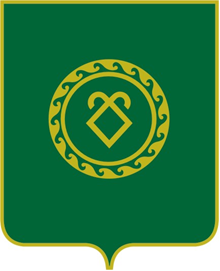 СОВЕТСЕЛЬСКОГО ПОСЕЛЕНИЯКАШКИНСКИЙ СЕЛЬСОВЕТМУНИЦИПАЛЬНОГО РАЙОНААСКИНСКИЙ РАЙОНРЕСПУБЛИКИ БАШКОРТОСТАН